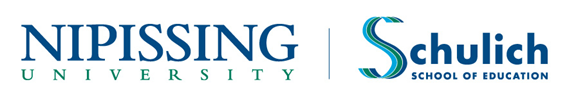 Lesson Plan Components - Grades 1-12Subject/Course:Name:Grade Level:Date(s) & Time(s):Topic:Length of Lesson:EXPECTATION(S)Specific Expectation(s):Learning Goal(s)/Refined Expectations(s):Success Criteria (if appropriate):ASSESSMENT/EVALUATIONCurriculumStrategy:        Recording Device: Learning SkillsSkill(s):           Recording Device: DIVERSITY AND INCLUSIVITYLEARNING ENVIRONMENT (Physical Space)RESOURCES AND MATERIALSTEACHING/LEARNING SEQUENCEBeginning/Activation:Middle/Action/Application/Exploration:End/Consolidation/Communication:REFLECTION